Téma týždňa: Exotické zvieratáPondelok: Exotické zvieratáDeti, pozorne počúvajte a pozerajte video o Zvieratkách sveta (youtube).Po pozretí tohto videa, pokúste sa vymenovať zvieratká, ktoré ste si zapamätali a označiť ich na obrázku (príloha 1).A ak som na niektoré zvieratko zabudla, tak ho vyhľadaj na nete Príloha 1                                       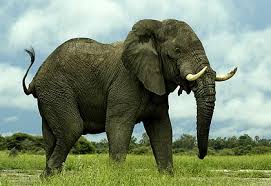 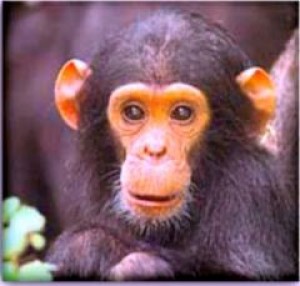 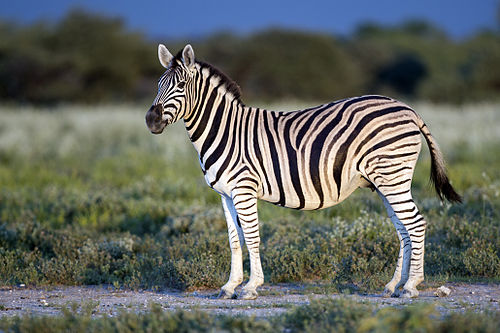 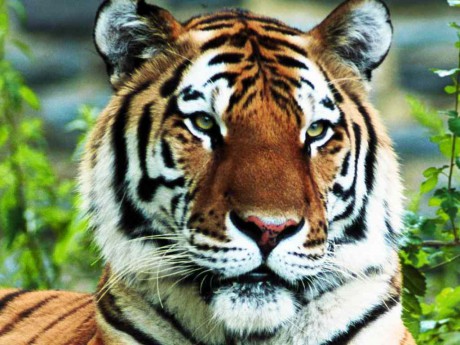 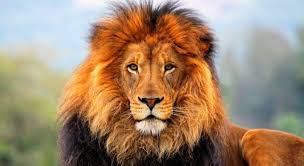 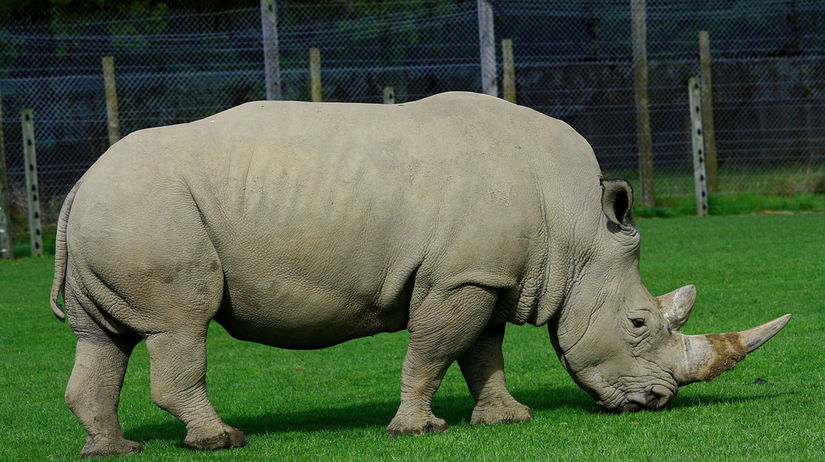 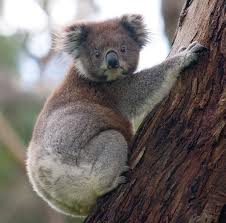 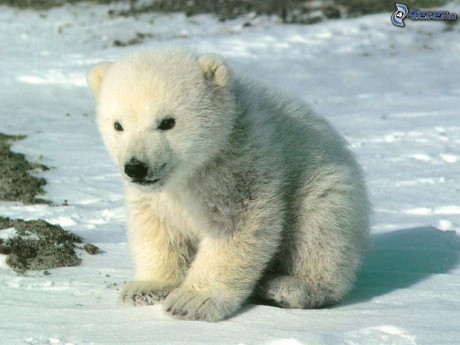 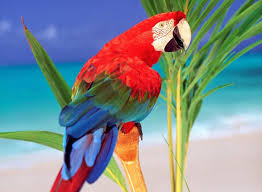 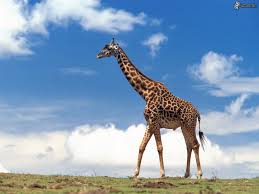 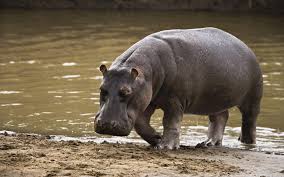 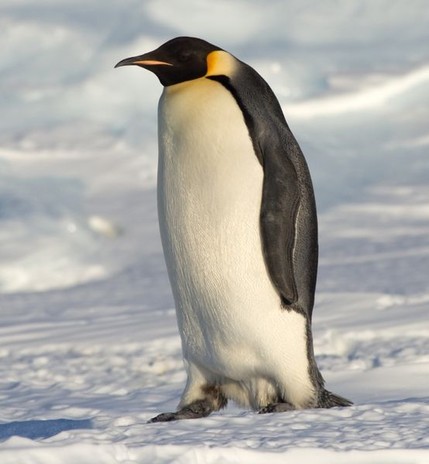 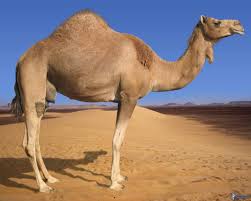 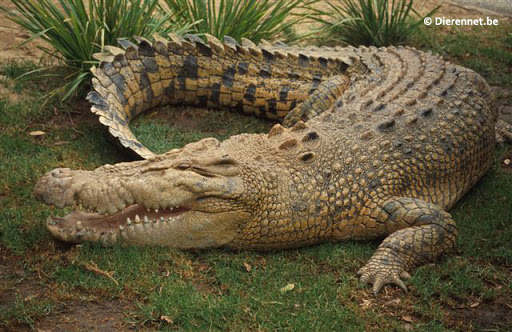 Utorok: Exotické počítanieDeti, vytlačený pracovný list (príloha 1) si pozorne pozrite. Zvieratká pomenujte. Na pravej strane listu sú bodky od 1 po 6, túto časť si odstrihnite a nastrihajte.Vašou úlohou deti, bude spočítať mláďatká a priradiť správny počet bodiek. Príloha 1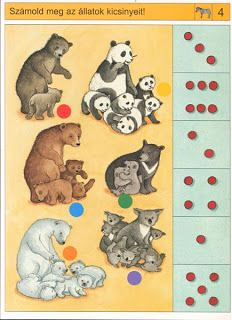 Streda: HadDnes, si deti vyrobíte hadíkov. Vytlačte si prílohu 1 a hadíka si najprv vyfarbite.Budete potrebovať: pracovný list, farbičky, nožniceStrihajte po čiare, pozor na prsty!!Predlohu hadíka si môžete viackrát vytlačiť a rôzne vyfarbiť.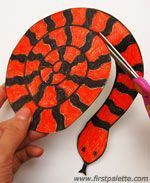 Príloha 1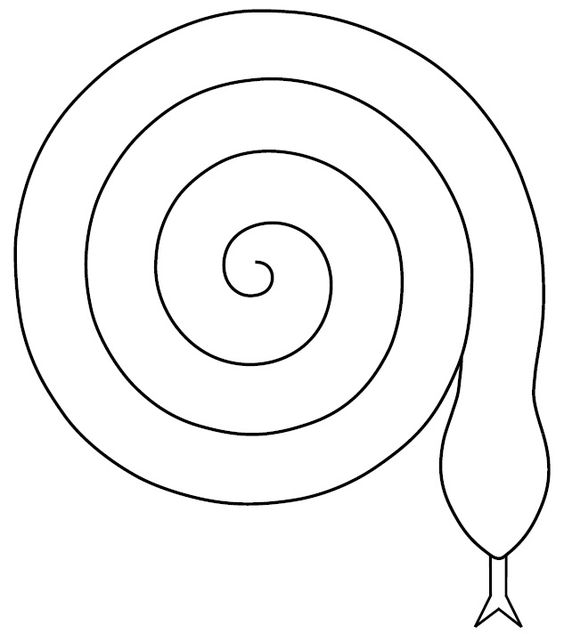 Štvrtok: Farebné zvieratkáV prílohách 1 - 4 sú obrázky exotických zvierat. Vybodkované obrázky  pospájajte do súvislej neprerušovanej čiary a obrázok vyfarbite podľa reálnej predlohy (pondelková príloha 1,2,).Budete potrebovať: farbičky, pracovné listyNajprv si rozcvičte rúčky čarbaním po veľkom formáte papiera a môžete smelo začať!Príloha 1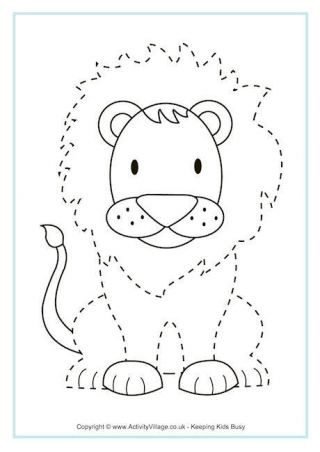 Príloha 2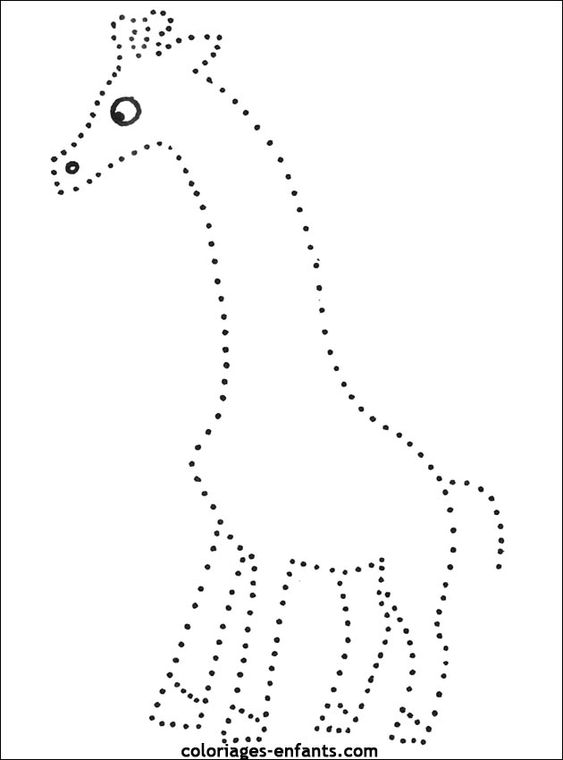 Príloha 3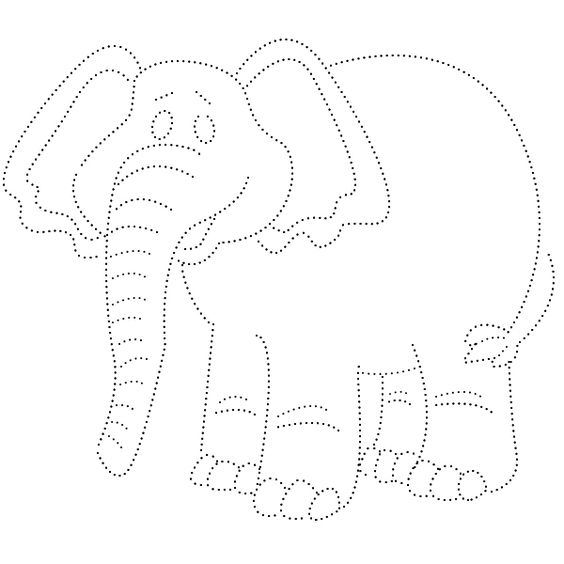 Príloha 4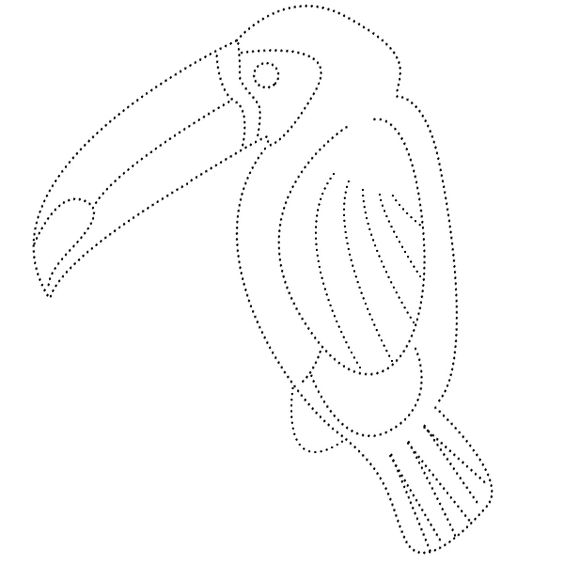 Piatok: Moja ZOODnes, si deti urobíte svoje vlastné exotické zvieratká.Budete potrebovať: lego stavebnice, kocky a predlohyV prílohách 1 -6 sú predlohy, ale samozrejme, že si môžete urobiť zvieratká aj podľa vlastnej fantázie.Nezabudnite pre ne urobiť aj ohrádky z rôznych kociek a stavebníc.Príloha 1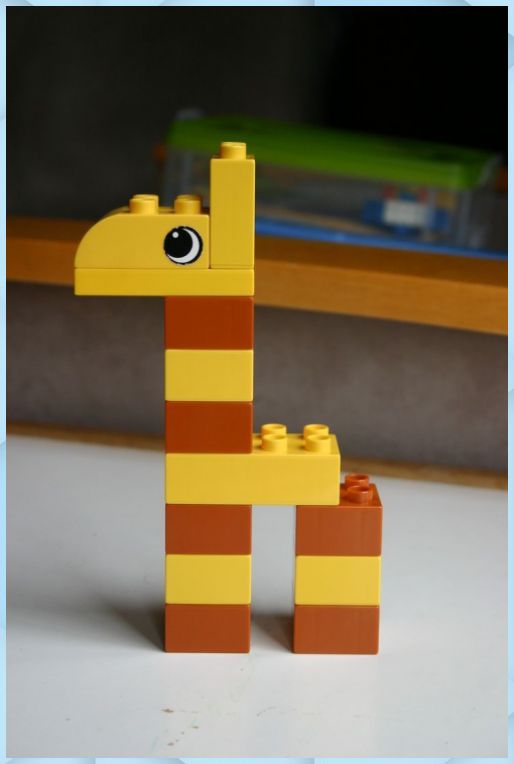 Príloha 2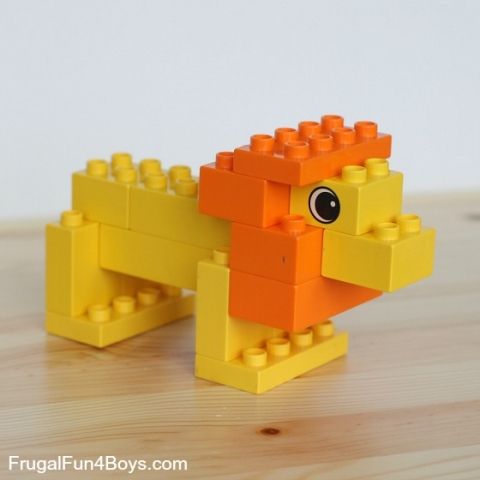 Príloha 3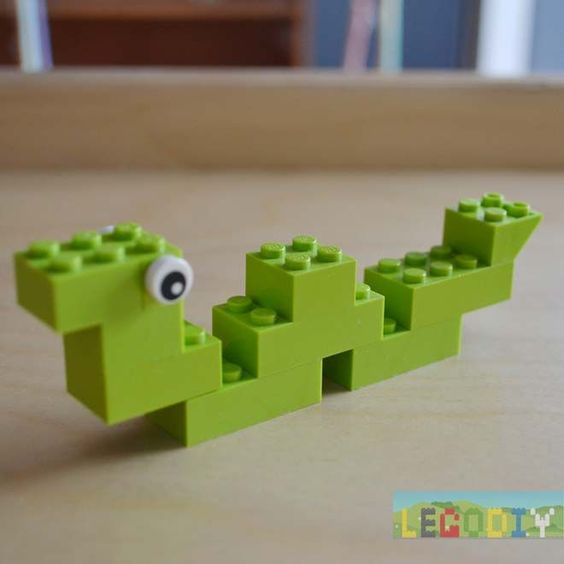 Príloha 4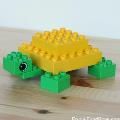 Príloha 5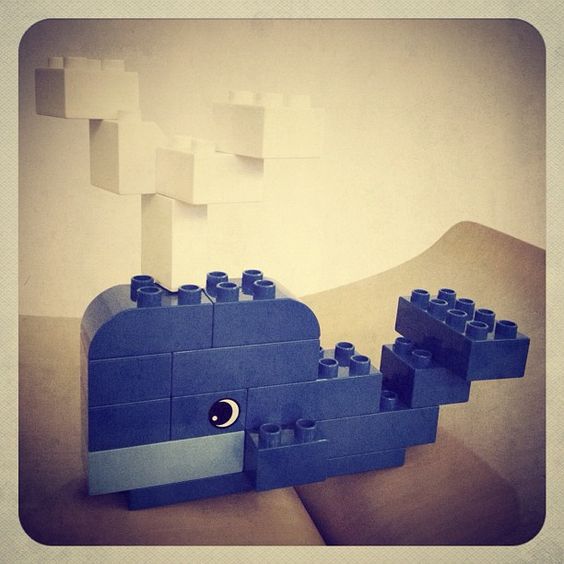 Príloha 6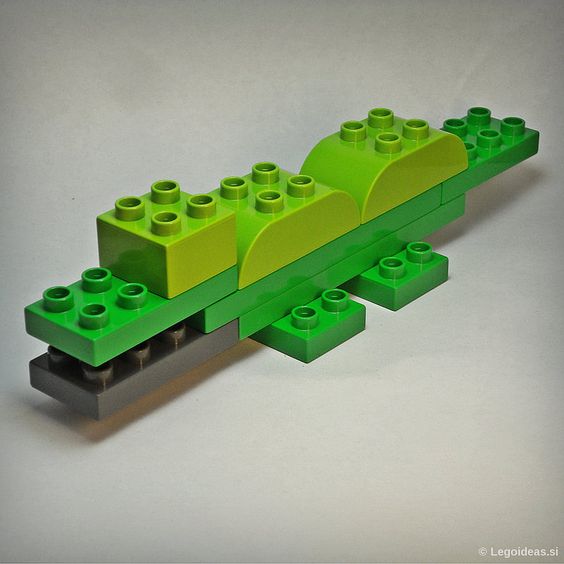 